The Prince Edward Island Curling Hall of Fame is proud to offer bursaries annually to female and male junior curlers pursuing their post-secondary education. BursariesBursaries for the 2021/2022 academic year will be offered as follows:Two $1,000 bursaries, awarded to one female and one male junior curlerTwo $500 bursaries, awarded to one female and one male junior curlerEligibilityTo apply for a bursary, an applicant must:Be a resident of Prince Edward IslandBe enrolled as a full-time student at a university or college in the 2021/2022 academic year Be eligible to participate in the 2021/2022 Prince Edward Island provincial junior playoffsDemonstrate a genuine financial needCriteria and ConditionsApplicants will be selected based on their:curling achievements and developmentpassion for the gamecommunity involvementfinancial needOnly one bursary can be awarded to any individual applicantAll information provided will be kept private and confidentialHow to ApplyPlease complete and submit the attached application form and supporting documents via email to derek.macewen@gmail.comApplication deadline: midnight Atlantic time on September 15, 2021. Incomplete applications will not be reviewed. Successful applicants will be notified no later than November 15, 2021.Prince Edward Island Curling Hall of Fame2021/2022 Bursary Application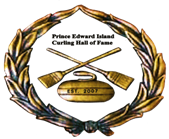 Prince Edward Island Curling Hall of Fame2021/2022 Bursary ApplicationApplicant InformationApplicant InformationApplicant InformationApplicant InformationApplicant InformationApplicant InformationApplicant InformationApplicant InformationApplicant InformationApplicant InformationApplicant InformationApplicant InformationApplicant InformationApplicant InformationApplicant InformationApplicant InformationApplicant InformationApplicant InformationApplicant InformationApplicant InformationApplicant InformationApplicant InformationApplicant InformationApplicant InformationApplicant InformationApplicant InformationApplicant InformationApplicant InformationApplicant InformationFirst NameFirst NameFirst NameFirst NameLast NameLast NameLast NameLast NameStreet AddressStreet AddressStreet AddressStreet AddressStreet AddressStreet AddressApartment/Unit #Apartment/Unit #Apartment/Unit #City, Town, VillageCity, Town, VillageCity, Town, VillageCity, Town, VillageCity, Town, VillageCity, Town, VillageCity, Town, VillageCity, Town, VillageCity, Town, VillageProvinceProvinceProvincePostal CodePostal CodePhonePhoneE-mail AddressE-mail AddressE-mail AddressE-mail AddressE-mail AddressE-mail AddressE-mail AddressMaleFemaleFemaleFemaleFemaleFemaleFemaleDate of Birth (DD/MM/YYYY)Date of Birth (DD/MM/YYYY)Date of Birth (DD/MM/YYYY)Date of Birth (DD/MM/YYYY)Date of Birth (DD/MM/YYYY)Date of Birth (DD/MM/YYYY)Date of Birth (DD/MM/YYYY)Date of Birth (DD/MM/YYYY)Date of Birth (DD/MM/YYYY)School/ College/UniversitySchool/ College/UniversitySchool/ College/UniversitySchool/ College/UniversitySchool/ College/UniversitySchool/ College/UniversitySchool/ College/UniversitySchool/ College/UniversitySchool/ College/UniversitySchool/ College/UniversitySchool/ College/UniversitySchool/ College/UniversitySchool/ College/UniversitySchool/ College/UniversitySchool/ College/UniversitySchool/ College/UniversitySchool/ College/UniversitySchool/ College/UniversitySchool/ College/UniversitySchool/ College/UniversitySchool/ College/UniversitySchool/ College/UniversitySchool/ College/UniversitySchool/ College/UniversitySchool/ College/UniversitySchool/ College/UniversitySchool/ College/UniversitySchool/ College/UniversitySchool/ College/UniversityCollege or University you will be attending in 2021/2022College or University you will be attending in 2021/2022College or University you will be attending in 2021/2022College or University you will be attending in 2021/2022College or University you will be attending in 2021/2022College or University you will be attending in 2021/2022College or University you will be attending in 2021/2022College or University you will be attending in 2021/2022College or University you will be attending in 2021/2022College or University you will be attending in 2021/2022College or University you will be attending in 2021/2022College or University you will be attending in 2021/2022College or University you will be attending in 2021/2022College or University you will be attending in 2021/2022College or University you will be attending in 2021/2022College or University you will be attending in 2021/2022College or University you will be attending in 2021/2022College or University you will be attending in 2021/2022College or University you will be attending in 2021/2022Program of study for the 2021/2022 yearProgram of study for the 2021/2022 yearProgram of study for the 2021/2022 yearProgram of study for the 2021/2022 yearProgram of study for the 2021/2022 yearProgram of study for the 2021/2022 yearProgram of study for the 2021/2022 yearProgram of study for the 2021/2022 yearProgram of study for the 2021/2022 yearProgram of study for the 2021/2022 yearProgram of study for the 2021/2022 yearProgram of study for the 2021/2022 yearProgram of study for the 2021/2022 yearProgram of study for the 2021/2022 yearFUNDINGFUNDINGFUNDINGFUNDINGFUNDINGFUNDINGFUNDINGFUNDINGFUNDINGFUNDINGFUNDINGFUNDINGFUNDINGFUNDINGFUNDINGFUNDINGFUNDINGFUNDINGFUNDINGFUNDINGFUNDINGFUNDINGFUNDINGFUNDINGFUNDINGFUNDINGFUNDINGFUNDINGFUNDINGPlease indicate your means of financial assistance to pay for tuition, books, and living expensesPlease indicate your means of financial assistance to pay for tuition, books, and living expensesPlease indicate your means of financial assistance to pay for tuition, books, and living expensesPlease indicate your means of financial assistance to pay for tuition, books, and living expensesPlease indicate your means of financial assistance to pay for tuition, books, and living expensesPlease indicate your means of financial assistance to pay for tuition, books, and living expensesPlease indicate your means of financial assistance to pay for tuition, books, and living expensesPlease indicate your means of financial assistance to pay for tuition, books, and living expensesPlease indicate your means of financial assistance to pay for tuition, books, and living expensesPlease indicate your means of financial assistance to pay for tuition, books, and living expensesPlease indicate your means of financial assistance to pay for tuition, books, and living expensesPlease indicate your means of financial assistance to pay for tuition, books, and living expensesPlease indicate your means of financial assistance to pay for tuition, books, and living expensesPlease indicate your means of financial assistance to pay for tuition, books, and living expensesPlease indicate your means of financial assistance to pay for tuition, books, and living expensesPlease indicate your means of financial assistance to pay for tuition, books, and living expensesPlease indicate your means of financial assistance to pay for tuition, books, and living expensesPlease indicate your means of financial assistance to pay for tuition, books, and living expensesPlease indicate your means of financial assistance to pay for tuition, books, and living expensesPlease indicate your means of financial assistance to pay for tuition, books, and living expensesPlease indicate your means of financial assistance to pay for tuition, books, and living expensesPlease indicate your means of financial assistance to pay for tuition, books, and living expensesPlease indicate your means of financial assistance to pay for tuition, books, and living expensesPlease indicate your means of financial assistance to pay for tuition, books, and living expensesPlease indicate your means of financial assistance to pay for tuition, books, and living expensesPlease indicate your means of financial assistance to pay for tuition, books, and living expensesPlease indicate your means of financial assistance to pay for tuition, books, and living expensesPlease indicate your means of financial assistance to pay for tuition, books, and living expensesPlease indicate your means of financial assistance to pay for tuition, books, and living expensesScholarships and/or BursariesScholarships and/or BursariesScholarships and/or BursariesScholarships and/or BursariesScholarships and/or BursariesScholarships and/or BursariesScholarships and/or BursariesNoNoNoNoNoYesYesYesScholarships and/or BursariesScholarships and/or BursariesScholarships and/or BursariesScholarships and/or BursariesScholarships and/or BursariesScholarships and/or BursariesScholarships and/or BursariesIf yes, total amount $If yes, total amount $If yes, total amount $If yes, total amount $If yes, total amount $If yes, total amount $If yes, total amount $If yes, total amount $Title(s) of Scholarships/Bursaries:Title(s) of Scholarships/Bursaries:Title(s) of Scholarships/Bursaries:Title(s) of Scholarships/Bursaries:Title(s) of Scholarships/Bursaries:Title(s) of Scholarships/Bursaries:Title(s) of Scholarships/Bursaries:Title(s) of Scholarships/Bursaries:Title(s) of Scholarships/Bursaries:Title(s) of Scholarships/Bursaries:Title(s) of Scholarships/Bursaries:Title(s) of Scholarships/Bursaries:Title(s) of Scholarships/Bursaries:Title(s) of Scholarships/Bursaries:Title(s) of Scholarships/Bursaries:Title(s) of Scholarships/Bursaries:Title(s) of Scholarships/Bursaries:Title(s) of Scholarships/Bursaries:Title(s) of Scholarships/Bursaries:Title(s) of Scholarships/Bursaries:LoansLoansLoansLoansLoansLoansLoansNoNoNoNoNoYesYesYesLoansLoansLoansLoansLoansLoansLoansIf yes, total amount $If yes, total amount $If yes, total amount $If yes, total amount $If yes, total amount $If yes, total amount $If yes, total amount $If yes, total amount $Source of loan(s):Source of loan(s):Source of loan(s):Source of loan(s):Source of loan(s):Source of loan(s):Source of loan(s):Source of loan(s):Source of loan(s):Source of loan(s):Please indicate your estimated expensesPlease indicate your estimated expensesPlease indicate your estimated expensesPlease indicate your estimated expensesPlease indicate your estimated expensesPlease indicate your estimated expensesPlease indicate your estimated expensesPlease indicate your estimated expensesPlease indicate your estimated expensesPlease indicate your estimated expensesPlease indicate your estimated expensesPlease indicate your estimated expensesPlease indicate your estimated expensesPlease indicate your estimated expensesPlease indicate your estimated expensesPlease indicate your estimated expensesPlease indicate your estimated expensesPlease indicate your estimated expensesPlease indicate your estimated expensesPlease indicate your estimated expensesPlease indicate your estimated expensesPlease indicate your estimated expensesPlease indicate your estimated expensesPlease indicate your estimated expensesPlease indicate your estimated expensesPlease indicate your estimated expensesPlease indicate your estimated expensesPlease indicate your estimated expensesPlease indicate your estimated expensesTuition $Tuition $Tuition $Books and supplies $Books and supplies $Books and supplies $Books and supplies $Books and supplies $Books and supplies $Books and supplies $Books and supplies $Books and supplies $Books and supplies $Living Expenses (if not living at home) $Living Expenses (if not living at home) $Living Expenses (if not living at home) $Living Expenses (if not living at home) $Living Expenses (if not living at home) $Living Expenses (if not living at home) $Living Expenses (if not living at home) $Living Expenses (if not living at home) $Living Expenses (if not living at home) $Living Expenses (if not living at home) $Living Expenses (if not living at home) $Living Expenses (if not living at home) $Living Expenses (if not living at home) $Living Expenses (if not living at home) $Living Expenses (if not living at home) $Transportation $Transportation $Transportation $Transportation $Transportation $Transportation $Transportation $Transportation $Transportation details:Transportation details:Transportation details:Transportation details:Transportation details:Transportation details:Transportation details:Transportation details:Transportation details:Transportation details:Transportation details:Transportation details:Transportation details:Transportation details:Transportation details:Transportation details:Transportation details:Transportation details:CURLINGCURLINGCURLINGCURLINGCURLINGCURLINGCURLINGDid you curl on a team in the 2020/2021 school year? NoYesDid you curl on a team in the 2020/2021 school year? If yes, name of curling club:If yes, name of curling club:Number of years you have curled:Number of years you have curled:Number of years you have curled:Do you intend to play on a team in the 2021/2022 school year? NoYesDo you intend to play on a team in the 2021/2022 school year? NoIf yes, name of curling club:If yes, name of curling club:List your best curling accomplishments identifying the competition or event, including dates, your involvement, and results achieved (can be attached separately if needed).List your best curling accomplishments identifying the competition or event, including dates, your involvement, and results achieved (can be attached separately if needed).List your best curling accomplishments identifying the competition or event, including dates, your involvement, and results achieved (can be attached separately if needed).List your best curling accomplishments identifying the competition or event, including dates, your involvement, and results achieved (can be attached separately if needed).List your best curling accomplishments identifying the competition or event, including dates, your involvement, and results achieved (can be attached separately if needed).List your best curling accomplishments identifying the competition or event, including dates, your involvement, and results achieved (can be attached separately if needed).List your best curling accomplishments identifying the competition or event, including dates, your involvement, and results achieved (can be attached separately if needed).If you have completed any Curling Canada technical programs, such as coaching, instructor, or technical development, please list the courses you completed.If you have completed any Curling Canada technical programs, such as coaching, instructor, or technical development, please list the courses you completed.If you have completed any Curling Canada technical programs, such as coaching, instructor, or technical development, please list the courses you completed.If you have completed any Curling Canada technical programs, such as coaching, instructor, or technical development, please list the courses you completed.If you have completed any Curling Canada technical programs, such as coaching, instructor, or technical development, please list the courses you completed.If you have completed any Curling Canada technical programs, such as coaching, instructor, or technical development, please list the courses you completed.If you have completed any Curling Canada technical programs, such as coaching, instructor, or technical development, please list the courses you completed.VOlunteeringVOlunteeringVOlunteeringVOlunteeringVOlunteeringVOlunteeringVOlunteeringPlease list examples of any involvement you have with your curling club outside of your own personal curling, including how you may have been an ambassador for curling in your community or school.  Please list examples of any involvement you have with your curling club outside of your own personal curling, including how you may have been an ambassador for curling in your community or school.  Please list examples of any involvement you have with your curling club outside of your own personal curling, including how you may have been an ambassador for curling in your community or school.  Please list examples of any involvement you have with your curling club outside of your own personal curling, including how you may have been an ambassador for curling in your community or school.  Please list examples of any involvement you have with your curling club outside of your own personal curling, including how you may have been an ambassador for curling in your community or school.  Please list examples of any involvement you have with your curling club outside of your own personal curling, including how you may have been an ambassador for curling in your community or school.  Please list examples of any involvement you have with your curling club outside of your own personal curling, including how you may have been an ambassador for curling in your community or school.  